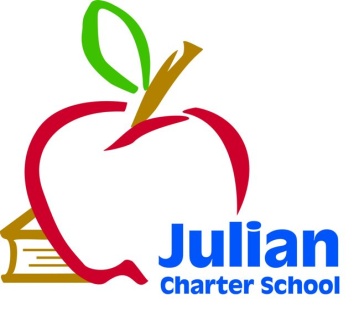 JCS Special Governing Board Meeting
Friday November 4, 2016San Diego Academies6112 Lorca, San Diego, CA 1:00 p.m. Via TeleconferenceKevin OgdenCalling From: 177 Holston Drive, LancasterRoxanne HuebscherCalling From:JCS Palm Desert Student Services72855 Fred Waring Drive, Palm DesertJulian Charter School  P. O. Box 2470  1704 Cape Horn  Julian, CA  92036-2470Julian Charter School  P. O. Box 2470  1704 Cape Horn  Julian, CA  92036-2470Board Members:Members present: Roxanne Huebscher, Member Parent); Vacant (Parent); Suzanne Schumacher, President (Parent); Kevin Ogden, Secretary, (Community Member); Barbara Kingsbury, Treasurer (Community Member); Brian Duffy, (District Representative,) Member. Guests: Jennifer Cauzza, Executive Director; Anna Lyons, Admin Assistant; Allyson Kinnard, parent; Sarah Weaver, ICLM Coordinator; Jillian Tonkin, Assistant Director; Sheryl McKay, Assistant Director; Vilia Baird, SPED; Jacquie Surman, MMSA Coordinator; Lindsay Baker, Math Coach; Antonina Pompilio, SPED; Yvette Lares, Compliance and Systems Manager; Melanie Marks, Director of Education.Agenda TopicsAgenda Topics1.	Call to Order  Ms. Schumacher called the meeting to order at 1:03 p.m.1.	Call to Order  Ms. Schumacher called the meeting to order at 1:03 p.m.2.	Approval of Agenda Mr. Duffy moved to approve the agenda.  Ms. Kingsbury seconded.  Motion carried 5/03.	Approval of September 9, 2016 Meeting Minutes Mr. Ogden moved to approve the minutes with no material content changes.  Ms. Huebscher seconded.  Motion carried 5/04.	Comments from Members of the Public Concerning Items Not on the Agenda~None5.	Board Member Announcements~None6.	Board Training~None7.	Consent Agenda~None8.	Executive Director’s Report~None9.	CBO Report~None10.       Accountability Coordinator Report~None11.	Special Education Report~None12.	The Board of Directors will discuss or take action on the following itemsApproval of Resolution 11.4.16—Julian Charter School, Inc. Bylaws RevisionMr. Duffy moved to approve Resolution 11.4.16 to update JCS, Inc. Bylaws.  Ms. Huebscher seconded.  Motion carried 5/0Approval of Waiver Language regarding Resource Center LocationsMr. Ogden moved to approve the Waiver regarding JCS’ SD Resource Center locations.  Ms. Huebscher seconded.  Motion carried 5/0Discussion of possible Resource Center Location solutionsAfter discussion, the board directed the Executive Director to first focus on the SELPA application and to begin conversations with Temecula Valley, SD County Office, and Encinitas Union School District.Approval of Math Placement PolicyMr. Duffy moved to approve the Math Placement Policy as submitted.  Ms. Kingsubry seconded.  Motion carried 4/0.  Mr. Ogden’s telephone connection dropped during this item.Approval of Classroom Visitation PolicyThe board Tabled this item until the Education Team can reword and soften. Mr. Ogden rejoined the meeting via teleconference.Review and Possible Appointment of Parent and Community Member Board Applications.Mr. Ogden moved to appoint Dr. Coral Bergman as a Community Member on the board, and Ms. Judy Bufford as a parent representative.  New board members will be seated a the regularly scheduled December 9th board meeting. Ms. Huebscher seconded.  Motion carried 5/0Approval of Agreement/Contract with SDCOE for Big Splash Fieldtrip (PLC)Mr. Duffy moved to approve the SDCOE contract for Big Splash. Ms. Kingsbury seconded.  Motion carried 5/0 First Reading of JCS Vacation PolicyThe revised JCS Vacation Policy was tabled for further revisions.  Mrs. Schumacher moved to adjourn the meeting at 2:17 p.m..  Mr. Duffy seconded.  Motion carried 5/013.	Closed Session--NonePublic Employee Discipline/Dismissal/Release as per Govt. Code 5495714.	Items for Next Agenda MeetingMembers of the public who would like to review materials pertaining to the agenda prior to the meeting may do so by requesting a packet from the Executive Director.In compliance with the Americans with Disabilities Act, if you need special assistance, disability-related modifications or accommodations, including auxiliary aids or services, in order to participate in the public meetings of the School’s governing board, please contact the Director at 760-765-3847.  Notification 72 hours prior to the meeting will enable the School to make reasonable arrangements to ensure accommodations and accessibility to this meeting.  Upon request, the School shall also make available this agenda and all other public records associated with this meeting in appropriate alternative formats for persons with a disability.Next MeetingNext Meeting: Friday December 9, 2016                                                                                     Location:  PLC Encinitas